В рамках проекта Спортивная суббота учащиеся нашей школы посетили ФОК в р.п. Новоспасское.  Старшие ребята занимались в большом зале баскетболом,некоторые желающие посетили тренажёрный зал и гимнастический зал ,  а младшая группа с удовольствием купалась в бассейне.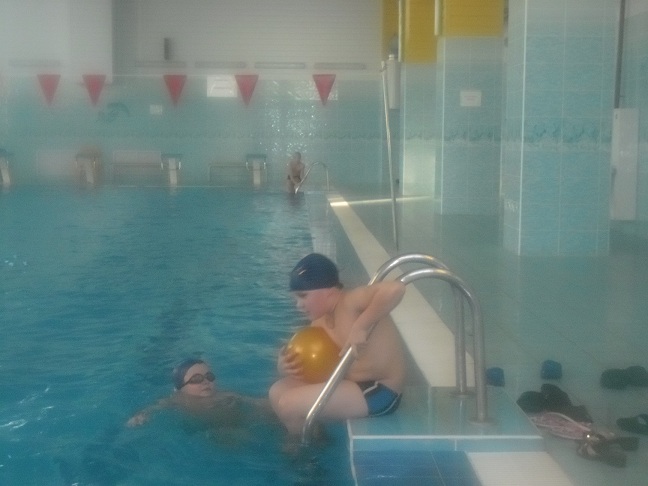 